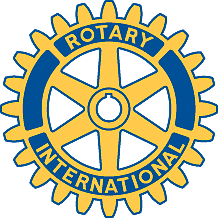 Rotary Club of Carleton Place and Mississippi Mills       Meeting of October 19th, 2015Twelve members were present at tonight's meeting, and we welcomed our guest speaker, Ron Lawruk.The trail cleanup was completed last Saturday, with 10 people turning out to help, and the trail is now in good shape for the winter. Mike said he had been in touch with the company that supplied the two benches, in hope of obtaining a replacement back for the damaged bench. (Next day, he received an email saying they would replace it).Please start to SELL ROSES! November 18-21 is the planned date for the sale. Mike will circulate the list prepared by Laura Keller two or three years ago.Mary announced a Town Concert on November 29th and December 1st. The choir will also sing at the Seniors' Dinner on December 7th.Brenda announced that Home Depot is ready to partner with us in charity projects, especially for Youth in Trouble., and home building projects. This gives more urgency to obtaining registered charity status.Ron Lawruk was then introduced to the club. He has retired from 32 years service with the Canadian Security Establishment, and had a fascinating career. He originally applied to the National Research Council, but was offered an opportunity to learn the Russian language and geography, and spent his time keeping track of Soviet activities, principally in the Arctic ocean. He was on attachment to the NSA in Maryland for five years, and met many top American officials, including Hillary Clinton. He was not even allowed to tell his wife what he did, and was bound to secrecy for ten years after retirement. He spent most of his career living in Orleans, but made the very sensible decision to retire to Carleton Place.There will be a Board meeting in Brenda's offices at 7:00 pm on Thursday this week, October 22nd.  All members of the club are welcome to attend.